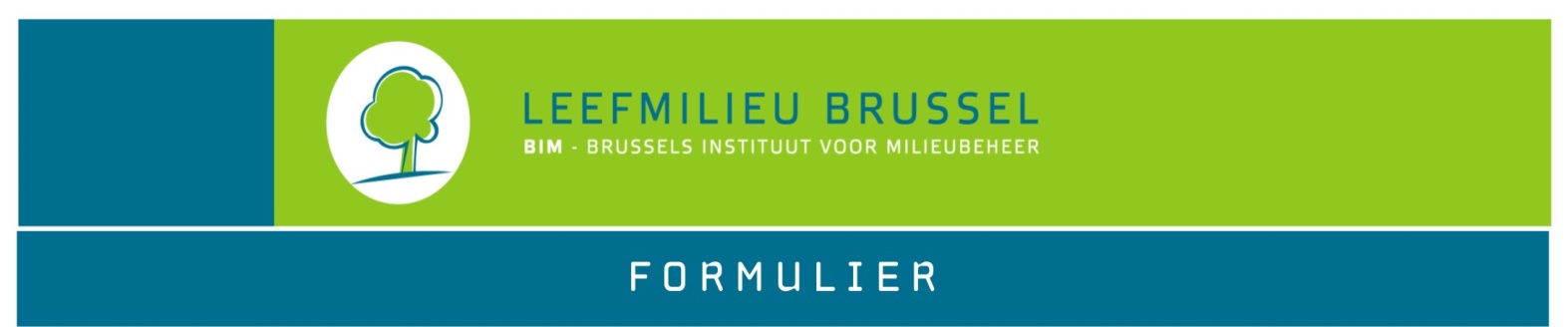 WIJZIGING VAN DE GEGEVENS VAN DE certificateur (NATUURLIJKE PERSOON)Identificatienummer:      	Erkenningsnummer:      	Specialiteit: Tertiaire	Naam :       	Voornaam :      Opgelet : U hoeft enkel de te wijzigen velden in te vullen.Gelieve dit formulier te sturen op het adres : erkenning-certibru@leefmilieu.brussels 1.	Privégegevens (domicilie)Straat :      	N° :      	Bus :      Postcode : :     	Gemeente :       	Land : BelgiqueGeactualiseerd uittreksel uit het strafregister (bijgevoegd)  JA		 NEE 2.	Professionele gegevens (in het kader van deze erkenning)Statuut :	  Zelfstandige : 			Uw KBO-nummer :		     		  Bestuurder / beheerder / actieve vennoot : 		Het KBO-nummer van de onderneming waarvoor u werkt : 	     			  Werknemer :  		Het KBO-nummer van de onderneming waarvoor u werkt : 	     		  Andere : 		3. Professionele gegevens (in het kader van deze erkenning) ? 	 JA 	 NEEIndien NEENaam firma :      Straat :      	N° :      	Bus :      Postcode : :     	Gemeente :      	Land : België4.	ContactgegevensTel. :      		GSM :      Fax :      E-mail :      	Web site :     Welke type van gegevens mogen er voor u op onze website verschijnen : Privé gegevens	 Professionele gegevens 	 Geen